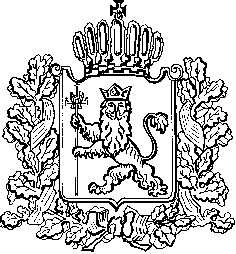 ИЗБИРАТЕЛЬНАЯ КОМИССИЯ ВЛАДИМИРСКОЙ ОБЛАСТИПОСТАНОВЛЕНИЕ 11.01.2023									№ 6В связи с принятием Федерального закона от 05.12.2022 № 498-ФЗ «О внесении изменений в отдельные законодательные акты Российской Федерации» Избирательная комиссия Владимирской области  постановляет:1. Внести в Порядок открытия, ведения и закрытия специальных избирательных счетов для формирования избирательных фондов кандидатов при проведении выборов депутатов представительных органов и глав муниципальных образований на территории Владимирской области, утвержденный постановлением Избирательной комиссии Владимирской области от 04.06.2020 № 87, изменения согласно приложению к настоящему постановлению.2. Настоящее постановление распространяется на правоотношения, возникшие с 01 января 2023 года.3. Разместить настоящее постановление на официальном сайте Избирательной комиссии Владимирской области в информационно-телекоммуникационной сети Интернет и опубликовать в сетевом издании «Вестник Избирательной комиссии Владимирской области».Председатель Избирательной комиссии						В.А. Минаев Секретарь Избирательной комиссии						Н.А. УльеваИзменения, вносимые в Порядок открытия, ведения и закрытия специальных избирательных счетов для формирования избирательных фондов кандидатов при проведении выборов депутатов представительных органов и глав муниципальных образований на территории Владимирской области 1) В пункте 2.1 абзац четвертый признать утратившим силу.О внесении изменений в Порядок открытия, ведения и закрытия специальных избирательных счетов для формирования избирательных фондов кандидатов при проведении выборов депутатов представительных органов и глав муниципальных образований на территории Владимирской областиПриложение к Постановлению Избирательной комиссии Владимирской области от 11.01.2023 № 6СОГЛАСОВАНОУТВЕРЖДЕНЫУправляющий Отделением по Владимирской области Главного управления Центрального Банка Российской Федерации по Центральному федеральному округу___________ Н.В. КалашниковаПостановлением Избирательной комиссии Владимирской областиот 11.01.2023 № 6